СОДЕРЖАНИЕ ПРОГРАММЫ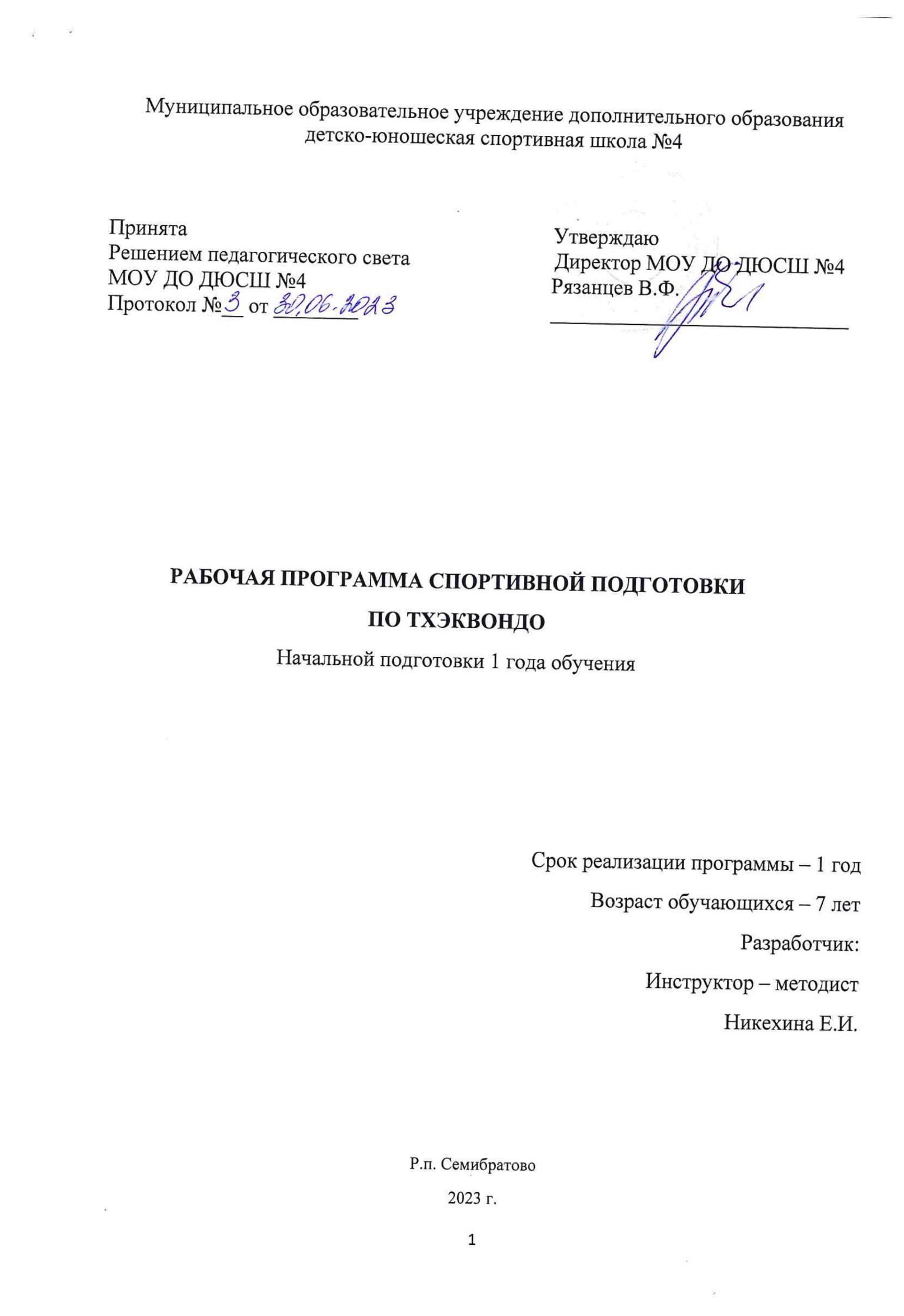 ПОЯСНИТЕЛЬНАЯ ЗАПИСКА………………………………………………...3ТРЕБОВАНИЕ К РЕЗУЛЬТАТАМ ПРОХОЖДЕНИЯ ПРОГРАММЫ………………………….....................................................................4НОРМАТИВНАЯ ЧАСТЬ………………………………………………………..5МЕТОДИЧЕСКАЯ ЧАСТЬ………………………………………………………124.1 Воспитательная работа……………………………………………………….12  4.2 План мероприятий, направленный на предотвращение допинга в спорте и борьбу с ним ……………………………..………………………………………...12      5. СИСТЕМА КОНТРОЛЯ И ЗАЧЕТНЫЕ ТРЕБОВАНИЯ ПРОГРАММЫ……………………………………………………………………...13   5.1 Нормативы общей физической и технической подготовки ………………131. ПОЯСНИТЕЛЬНАЯ ЗАПИСКАРабочая программа спортивной подготовки по тхэквондо начальной подготовки 1 года обучения составлена на основе дополнительной образовательной программы спортивной подготовки по виду спорта «Тхэквондо».Цель программы:Достижение спортивных результатов на основе соблюдения спортивных и педагогических принципов в учебно-тренировочном процессе в условиях однолетнего, круглогодичного и поэтапного процесса спортивной подготовки.Задачи группы начальной подготовки:укрепление здоровья, содействие гармоничному физическому развитию, повышение физической и умственной работоспособности;развитие моторики, формирование жизненно необходимых умений и связанных с ними элементарных знаний;направленное воздействие на комплексное развитие физических качеств;формирование нравственных, эстетических и интеллектуальных качеств, а также основ знаний о гигиене. Актуальность программы: занятия тхэквондо служат эффективным средством не только физического, но и нравственного совершенствования, гармоничного развития личности, так как тхэквондо формирует внутреннюю культуру человека, характер, дисциплину, волю, воспитывает коллективизм, развивает чувства обязательности и ответственности. Во время занятий тхэквондо у человека развиваются скорость мышления, интуиция, умение управлять своим телом и своими эмоциями, появляется уверенность в своих действиях. Тхэквондо позволяет даже физически слабому получить мощное оружие, приобрести уверенность в себе для того, чтобы быть в состоянии защитить себя и других. Это как раз наиболее подходящее боевое искусство для физически слабых и для представительниц прекрасного пола.Возраст детей, участвующих в реализации данной программы: В группы принимаются обучающиеся от 7 лет, имеющие желание заниматься данным видом спорта. Набор детей осуществляется согласно заявлению родителей, а также при наличии медицинской справки о состоянии здоровья. На этапах начальной подготовки допускается зачисление лиц, прошедших спортивную подготовку в других организациях и (или) по другим видах спорта и выполнивших требования, необходимые для зачисления, согласно нормативам по физической подготовке, установленных в дополнительной образовательной программе по виду спорта «тхэквондо» с учетом сроков реализации этапов спортивной подготовки и возрастных границ лиц, проходящих спортивную подготовку, по отдельным этапам.Сроки реализации программы: 1 год- 52 недели занятий в условиях спортивной школы (6 часов в неделю, 3 занятия)- Из них 3 недели для тренировки в спортивно оздоровительном лагере и по индивидуальным планам обучающихся.Программа рассчитана на 312 часов, в том числе на контрольные и практические испытания.2.  ТРЕБОВАНИЕ К РЕЗУЛЬТАТАМ ПРОХОЖДЕНИЯ ПРОГРАММЫПо итогам освоения Программы применительно к этапам спортивной подготовки обучающемуся, проходящему спортивную подготовку, необходимо выполнить следующие требования к результатам прохождения Программы, в том числе, к участию в спортивных соревнованиях:На этапе начальной подготовки:формирование устойчивого интереса к занятиям физической культурой и спортом;получение общих теоретических знаний о физической культуре и спорте, в том числе о виде спорта «тхэквондо»;формирование двигательных умений и навыков, в том числе в виде спорта «тхэквондо»;повышение уровня физической подготовленности и всестороннее - гармоничное развитие физических качеств;обеспечение участия в официальных спортивных соревнованиях, начиная со второго года для спортивных дисциплин «ВТФ - весовая категория», «ВТФ - командные соревнования»;укрепление здоровья.3. НОРМАТИВНАЯ ЧАСТЬРежим тренировочной работы и требования по общей физической спортивной подготовке для спортивных дисциплин «ВТФ - пхумсэ»Режим тренировочной работы и требования по общей физической спортивной подготовке для спортивных дисциплин «ВТФ - весовая категория», «ВТФ - командные соревнования»Учебный план физической подготовки для этапа начальной подготовки на 52 недели Учебный планОбщей и специальной физической подготовки для этапа начальной подготовки 1 года обучения на 52 неделиУчебный планТехнической подготовки для этапа начальной подготовки 1 года обучения на 52 неделиУчебный планТеоретической, тактической и психологической подготовки для этапа начальной подготовки 1 года обучения на 52 неделиУчебный план восстановительных мероприятий и медицинского обследования для этапа начальной подготовки 1 года обучения на 52 неделиУчебный план контрольных нормативов для этапа начальной подготовки 1 года обучения на 52 недели3. МЕТОДИЧЕСКАЯ ЧАСТЬ3.1 Воспитательная работаОсновные задачи воспитательной работы:формирование духовно-нравственных, морально-волевых и этических качеств;воспитание лидерских качеств, ответственности и патриотизма;всестороннее гармоничное развитие физических качеств;укрепление здоровья спортсменов;привитие навыков здорового образа жизни;формирование основ безопасного поведения при занятиях спортом;развитие и совершенствование навыков саморегуляции и самоконтроля.3.2 План мероприятий, направленный на предотвращение допинга в спорте и борьбу с нимПлан мероприятий, направленный на предотвращение допинга в спорте и борьбу с ним, составляется на учебно-тренировочный год с учетом учебного плана, учебно-тренировочного графика, примерного плана мероприятий, направленных на предотвращение допинга в спорте и борьбу с ним (ч 1. 26 ст.2 ФЗ№ 329-ФЗ).В план мероприятий, направленный на предотвращение допинга в спорте и борьбу с ним включаются мероприятия, направленные на предотвращение допинга в спорте и борьбу с ним, а также мероприятия по научно-методическому обеспечению, которые реализуются в рамках воспитательной работы тренера-преподавателя, включающей в том числе научную, творческую и исследовательскую работу, а также другую работу, предусмотренную должностными обязанностями и (или) индивидуальным планом (методическую, подготовительную, организационную, диагностическую, работу по ведению мониторинга, работу, предусмотренную планами спортивных и иных мероприятий, проводимых с обучающимися спортсменами, участие в работе коллегиальных органов управления СШ).Среди мероприятий, направленных на предотвращение допинга в спорте и борьбу с ним, выделяют беседы с обучающимися в условиях учебно-тренировочных занятий, беседы с родителями в рамках родительских собраний об определении понятия «допинг», последствиях допинга в спорте для здоровья спортсменов, об ответственности за нарушение антидопинговых правил, об особенностях процедуры проведения допинг-контроля.4. СИСТЕМА КОНТРОЛЯ И ЗАЧЕТНЫЕ ТРЕБОВАНИЯ ПРОГРАММЫ4.1 Нормативы общей физической и технической подготовки для зачисления и перевода на этап начальной подготовки по виду спорта «тхэквондо»Приложение № 1План мероприятий, направленный на предотвращение допинга в спорте и борьбу с ним Этап спортивной подготовкиГод обученияВозраст Количество обучающихся в группеКоличество часов в неделюТребование к спортивной подготовленностиНачальная подготовка1 год7 От 12 до 246Выполнение контрольно-нормативных требованийЭтап спортивной подготовкиГод обученияВозраст Количество обучающихся в группеКоличество часов в неделюТребование к спортивной подготовленностиНачальная подготовка1 год7 От 12 до 246Выполнение контрольно-нормативных требований№Предметная область, разделы спортивной подготовкиЭтап начальной подготовки№Предметная область, разделы спортивной подготовки1-й год1Общая физическая подготовка1122Специальная физическая подготовка423Техническая подготовка1314Тактическая подготовка, теоретическая подготовка, психологическая подготовка185Участие в соревнованиях, инструкторская и судейская практика-6Контрольные нормативы37Восстановительные мероприятия38Медицинские, медико-биологические мероприятия3Итого: 312№ п/п Тема раздела подготовки Краткое содержание темы раздела Кол-во часов 1Общефизическая подготовкаПрыжки, бег и метания.•	Строевые упражнения на месте, в движении, в перестроении.•	Прикладные упражнения.•	Упражнения с теннисным мячом. Метания теннисного мяча. Ловля мяча при бросках в парах.•	Упражнения набивным мячом (вес мяча от 1 до 3 кг)•	Упражнения с отягощениями (лёгкие гантели 0.5 кг -1 кг, блины от штанги, вес которых не более 5 кг).•	Упражнения на гимнастических снарядах (турник, брусья).•	Акробатические упражнения. Кувырки, перевороты, падения, стойки на голове, на руках.•	Упражнения для укрепления шеи, кистей, спины, пресса.•	Упражнения в самостраховке и страховке партнера.•	Футбол, регби, баскетбол, настольный теннис и т.д.•	Подвижные игры, развивающие игры и эстафеты.•	Плавание.1122Специальная физическая подготовкаСпециальные упражнения для развития гибкости, силы, силовой выносливости, скоростно-силовой выносливости мышц. Упражнения с отягощениями, с преодолением собственного веса, упражнения с набивным мячом, с гантелями, штангой, на мешке.•	Специальные упражнения для укрепления суставов (обязательно учитывать пол)•	Специальные упражнения для развития быстроты, скорости, ловкости: бег с ускорениями,спортивные игры, эстафеты, упражнения с отягощениями.•	Специальные упражнения для развития общей выносливости: длительный бег, бег попересеченной местности, бег в мешках, спортивные игры, плавание.•	Специальные	упражнения для развития	специальной ударнойвыносливости: упражнения на боксерском мешке, со скакалкой, тренировка на дорогах.•	Специальные имитационные упражнения в строю: бой с тенью, с партнером для развития координации, ловкости, чувства дистанции.•	Боевая стойка тхэквондиста.•	Передвижения: изучить технику передвижения вперед, назад, в сторону, по кругу, влево и вправо.•	Боевые дистанции: изучать среднюю дистанцию, изучить дальнюю дистанцию.•	Методические приемы обучения техники ударов, защит, контрударов.•	Обучение ударам рук и ног: прямой левый, прямой правый. Удар нагой, прямой удар ногой.•	Обучение ударам руками снизу по корпусу и простым атакам. Движение вперёд.•	Обучение боковым ударам, простым атакам и контратакам, защитные действия.•	Обучение защитным действиям. Блоки. Контрудары. В парах по заданию тренера.•	Обучение ударам ног: удар ногой вперед, удар голенью вперёд, прямой удар ногой, махи вперёд, в сторону, назад•	Обучение бою с тенью: сочетания ударов руками и ногами, смена темпа и ритма поединка, демонстрация действий в разной тактической манере.42№ п/п Тема раздела подготовки Краткое содержание темы раздела Кол-во часов 1Техническая подготовкаНачальные технические действия. Дистанции и стойки.Дистанции в буквальном смысле не входят в состав начальных технических действий, однако они предопределяют состав техники, вариативность ее исполнения и тактику боя.Для осуществления каких-либо атакующих технических действий, или защиты непременно учитывается использование или обеспечение заданной дистанции.Стойки - необходимое условие осуществления атакующего или защитного маневра. Стойка должна обладать достаточным запасом устойчивости (включая создание ударной опоры).Стойки в проекции на сагиттальную плоскость могут быть прямые и согнутые. Согнутая стойка в тхэквондо является редкостью, и, как правило, она скоротечна, практически являясь элементом маневра.131№ п/п Тема раздела подготовки Краткое содержание темы раздела Кол-во часов 1Теоретическая подготовкаФизическая культура и спорт  Основные положения системы физического воспитания, единая спортивная классификация. Принципы физической подготовки тхэквондистаИстория развития ТХЭКВОНДО (ВТФ)  История зарождения ТХЭКВОНДО (ВТФ) в мире, России. Первые соревнования тхэквондистов в России. Международные соревнования тхэквондистов с участием Российских спортсменов.Краткие сведения о строении и функциях организма  Общие сведения о строении организма человека. Двигательный аппарат. Кости (названия), мышцы (названия), функции и взаимодействие органов. Сведения о кровообращении, состав и значение крови. Сердце и сосуды. Органы пищеварения. Органы выделения.Гигиенические знания и навыки  Гигиена - отрасль медицины, изучающая влияние разнообразных факторов внешней среды на здоровье человека, его работоспособность и продолжительность жизни. Значение состояния воздуха в жилых, учебных, спортивных помещениях. Рациональное питание. Гигиена сна. Уход за кожей, полостью рта. Вред курения, алкоголя, наркотиков. Правила и приемы закаливания солнцем, воздухом, водой. Значение утренней зарядки, тренировки. Режим, значение режима спортсменов в период тренировок и при участии в соревнованиях.62Тактическая подготовка  Обучение и совершенствование техники и тактики передвижения в стойках, прямых ударов на дальней и средней дистанциях. Удар ногой на средней и ближней дистанции на месте и в перемещениях. Боковых ударов и ударов снизу. на средней, ближней дистанциях. Ударов ногой на месте и в передвижении, бой с тенью, формальные упражнения, в парах, на снарядах, защита блоками и перемещениями. Обучение и совершенствование техники и тактики от атакующих и контратакующих приемов, ударов на дальней, средней дистанциях, боковых и снизу ударов на средней и ближней дистанциях и защита. Обучение и совершенствование техники и тактики атакующих, контратакующих прямых, в сочетании с боковыми, с ударами снизу на дальней, средней и ближней дистанциях. Ударов ногами в сочетании с ударами рук. Ударов рукой в сочетании с ударами ног. Защита на месте от ударов руками и ногами. Защита в движении вперёд, назад, в сторону. Клинчи и выходы из них.63Психологическая подготовкаОсновными задачами психологической подготовки является привитие устойчивого интереса к занятиям спортом, формирование установки на тренировочную деятельность. К числу главных методов психологической подготовки относятся беседы, убеждения, педагогическое внушение, методы моделирования соревновательной ситуации через игру. В программу занятий следует вводить ситуации, требующие преодоления трудностей (ситуация преодоления страха, волнения, неприятных ощущений и т.д.). Используя их в учебно-тренировочном процессе, необходимо соблюдать постепенность и осторожность. В этих ситуациях перед юными спортсменами, как правило, не ставятся задачи проявлять предельные мобилизационные возможности.Психологическая, волевая подготовка тхэквондиста. Морально-волевой облик спортсмена  Воспитание морально-волевых качеств в процессе занятий тхэквондо (ВТФ): патриотизма, сознательности, дисциплинированности, инициативы, трудолюбия, чувства коллективизма, уважения к старшим, смелости, выдержки, решительности, настойчивости. Поведение спортсмена - тхэквондиста.6№ п/п Тема раздела подготовки Краткое содержание темы раздела Кол-во часов 1Восстановительные мероприятия      Педагогические средства восстановления включают:•	рациональное планирование тренировочного процесса в соответствии сфункциональными возможностями организма, сочетание общих и специальных средств, построение тренировочных и соревновательных микро-, мезо- и макроциклов, широкое использование переключений, четкую организацию работы и отдыха;•	построение отдельного тренировочного занятия с использованием средстввосстановления: полноценная разминка, подбор инвентаря, оборудования и мест для занятий, упражнений для активного отдыха и расслабления, создание положительного эмоционального фона;•	варьирование интервалов отдыха между отдельными упражнениями итренировочными занятиями;•	разработку системы планирования с использованием различных восстановительныхсредств в недельных, месячных и годовых циклах подготовки;•	разработку специальных физических упражнений с целью ускорения восстановления работоспособности спортсменов, совершенствования технических приемов и тактических действий.Психолого-педагогические средства включают специальные восстановительные упражнения: на расслабление, дыхательные, на растяжение, восстановительного характера, чередование средств ОФП и психорегуляции.Медико-гигиенические средства восстановления включают: сбалансированное питание, физические средства восстановления (массаж, душ, контрастный душ, сауна), обеспечение соответствия условий тренировок, соревнований и отдыха основным санитарно-гигиеническим требованиям; проведение курсов витаминизации и использование биологически активных пищевых добавок.Психологические средства восстановления включают: психо-регулирующую тренировку, упражнения для мышечного расслабления, сон - отдых и другие приемы психогигиены и психотерапии. Особенно следует учитывать отрицательно действующие во время соревнований психогенные факторы (неблагоприятная реакция зрителей, боязнь проиграть, получить травму, психологическое давление соперников), чтобы своевременно ликвидировать или нейтрализовать их. После тренировочного микроцикла и соревнований для восстановления используются туристский поход с играми, купанием, терренкуром, могут применяться ванны хвойно-солевые или жемчужные в сочетании с аэроингаляцией или струйным душем (душ Шарко, подводный массаж).32Медицинское обследованиеМедико-восстановительные мероприятия проводятся с целью медико-биологического сопровождения, медицинского обеспечения, осуществления восстановительных и реабилитационных мероприятий. (п. 22 Приказа № 999)Для прохождения спортивной подготовки по тхэквондо необходимо наличие соответствующего медицинского заключения о допуске к занятиям и к участию в спортивных соревнованиях. Для этого спортсмены должны проходить углубленное медицинское обследование.3№ п/п Тема раздела подготовки Краткое содержание темы раздела Кол-во часов 1Контрольные нормативыОбязательное контрольное тестирование включает:нормативы по общей физической подготовке, основанные на требованиях федерального стандарта спортивной подготовки по виду спорта «тхэквондо»;контроль выполнения квалификационных требований обучающимся соответствующего года учебно-тренировочного этапа.3№ п/пУпражненияЕдиница измеренияНорматив до года обученияНорматив до года обученияНорматив свыше года обученияНорматив свыше года обучения№ п/пУпражненияЕдиница измерениямальчикидевочкимальчикидевочки1. Нормативы общей физической подготовки для спортивной дисциплины «ВТФ - пхумсэ»1. Нормативы общей физической подготовки для спортивной дисциплины «ВТФ - пхумсэ»1. Нормативы общей физической подготовки для спортивной дисциплины «ВТФ - пхумсэ»1. Нормативы общей физической подготовки для спортивной дисциплины «ВТФ - пхумсэ»1. Нормативы общей физической подготовки для спортивной дисциплины «ВТФ - пхумсэ»1. Нормативы общей физической подготовки для спортивной дисциплины «ВТФ - пхумсэ»1. Нормативы общей физической подготовки для спортивной дисциплины «ВТФ - пхумсэ»1.1.Бег на 30 мсне болеене болеене болеене более1.1.Бег на 30 мс6,97,16,76,81.2.Сгибание и разгибание рук в упоре лежа на полуколичество разне менеене менеене менеене менее1.2.Сгибание и разгибание рук в упоре лежа на полуколичество раз741061.3.Наклон вперед из положения стоя на гимнастической скамье (от уровня скамьи)смне менеене менеене менеене менее1.3.Наклон вперед из положения стоя на гимнастической скамье (от уровня скамьи)см+1+3+3+51.4.Челночный бег 3x10 мсне болеене болеене болеене более1.4.Челночный бег 3x10 мс10,310,610,010,41.5.Прыжок в длину с места толчком двумя ногамисмне менеене менеене менеене менее1.5.Прыжок в длину с места толчком двумя ногамисм1101051201152. Нормативы общей физической подготовки для спортивных дисциплин «ВТФ - весовая категория», «ВТФ - командные соревнования»2. Нормативы общей физической подготовки для спортивных дисциплин «ВТФ - весовая категория», «ВТФ - командные соревнования»2. Нормативы общей физической подготовки для спортивных дисциплин «ВТФ - весовая категория», «ВТФ - командные соревнования»2. Нормативы общей физической подготовки для спортивных дисциплин «ВТФ - весовая категория», «ВТФ - командные соревнования»2. Нормативы общей физической подготовки для спортивных дисциплин «ВТФ - весовая категория», «ВТФ - командные соревнования»2. Нормативы общей физической подготовки для спортивных дисциплин «ВТФ - весовая категория», «ВТФ - командные соревнования»2. Нормативы общей физической подготовки для спортивных дисциплин «ВТФ - весовая категория», «ВТФ - командные соревнования»2.1.Бег на 30 мсне болеене болеене болеене более2.1.Бег на 30 мс6,26,46,06,22.2.Бег на 1000 ммин, сне болеене болеене болеене более2.2.Бег на 1000 ммин, с6.106.305.506.202.3.Сгибание и разгибание рук в упоре лежа на полуколичество разне менеене менеене менеене менее2.3.Сгибание и разгибание рук в упоре лежа на полуколичество раз1051372.4.Наклон вперед из положения стоя на гимнастической скамье (от уровня скамьи)смне менеене менеене менеене менее2.4.Наклон вперед из положения стоя на гимнастической скамье (от уровня скамьи)см+2+3+4+52.5.Челночный бег 3x10 мсне болеене болеене болеене более2.5.Челночный бег 3x10 мс9,69,99,39,52.6.Прыжок в длину с места толчком двумя ногамисмне менеене менеене менеене менее2.6.Прыжок в длину с места толчком двумя ногамисм130120140130Этап спортивной подготовкиСодержание мероприятия и его формаСодержание мероприятия и его формаСроки проведенияРекомендации по проведению мероприятийНачальной подготовки1. Веселые старты«Честная игра»1-2 раза в годСоставление отчета о проведении мероприятия: сценарий/программа, фото/видеоНачальной подготовки2. Теоретическое занятие«Ценности спорта. Честная игра»1 раз в годСогласовать с ответственным за антидопинговое обеспечение в регионеНачальной подготовки3. Проверка лекарственных препаратов (знакомство с международным стандартом «Запрещенный список»)3. Проверка лекарственных препаратов (знакомство с международным стандартом «Запрещенный список»)1 раз в месяцНаучить юных спортсменов проверять лекарственные препараты через сервисы по проверке препаратов в виде домашнего задания (тренер называет спортсмену 2-3 лекарственных препарата для самостоятельной проверки дома).Начальной подготовки4. Антидопинговая викторина«Играй честно»По назначениюПроведение викторины на крупных спортивных мероприятиях в регионе.Начальной подготовки5. Онлайн обучение на сайте РУСАДА5. Онлайн обучение на сайте РУСАДА1 раз в годПрохождение онлайн-курса - это неотъемлемая часть системы антидопингового образования.Начальной подготовки6. Родительское собрание«Роль родителей в процессе формирования антидопинговой культуры»1-2 раза в годВключить в повестку дня родительского собрания вопрос по антидопингу. Использовать памятки для родителей. Научить родителей пользоваться сервисом по проверке препаратовНачальной подготовки7. Семинар для тренеров«Виды нарушений антидопинговых правил»,«Роль тренера и родителей в процессе формирования антидопинговой культуры»1-2 раза в годСогласовать с ответственным за антидопинговое обеспечение в субъекте Российской Федерации